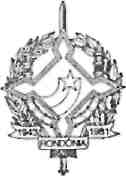 GOVERNO DO ESTADO DE RONDÔNIAGOVERNADORIA^DECRETO NQ 4037DE 20  DE DEZEMBRGDE1988Institui o Programa	Estadual deSaneamento Rural de	Rondônia -PESR/RO e da outras	providências.0	GOVERNADOR DO ESTADO DE RONDÔNIA, no uso das
suas atribuições legais,DECRETA:Art. I9 - Fica instituído o Programa Estadual de Saneamento Rural de Rondônia - PESR/RO.Art. 22-0 PESR/RO tem por objetivo:1	- planejar, implantar e acompanhar os projetos de saneamento em comunidades rurais, conforme diretrizes
do Projeto Nacional de Saneamento Rural;II - implantar no Estado o Programa Experimental do Projeto Nacional de Saneamento Rural;co - 0 PESR/RO será implantado custo  recursos de educação da comunidade beneficiada.Paragr empregando-se tecnolog  sanitária, com parIII - negociar, no âmbito do Estado, com os órgãos envolvidos, a incorporação de outros programas de saneamento rural, de forma a assegurar a integração e a otimização dos 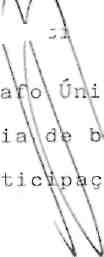 j?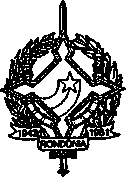 GOVERNO DO ESTADO DE RONDÔNIAGOVERNADORIA^Art. 32 - Os recursos financeiros para atendi mento das necessidades do PESR/RO, serão provenientes de:Rondônia;I	- empréstimo do Banco Mundial ao Estado  deII	- recursos do Governo Federal;III	- recursos do Tesouro do Estado;IV	- recursos do Tesouro do Município;V	- recursos das Comunidades Beneficiárias doV_Programa.Art. 42 - Participarão do PESR/RO os seguintes órgãos e entidades, que se farão representar por técnicos designados oficialmente:I - Secretaria de Estado do PLanejamentoSEPLAN/RO;II - Secretaria de Estado da Saúde - SESAU/RO; III - Companhia de Águas e Esgotos de Rondônia/CAERD;IV - Comissão Executiva dos Vales dos Rios Mamore, Guaporé e Madeira - CEMAGUAM.Parágrafo único - A Fundação de Serviços Especiais de Saúde Pública - FSESP participará com ação complementar dos sub-programas que venham a ser estabelecidos no Estado, em função do projeto Nacional de Saneamento Rural.Art. 5a; - incumbe a Secretaria de Estado   doPlanejamento - SEPLAN/RO, conjuntamente com a CAERD:I - promover estudos, estabelecer diretrizes,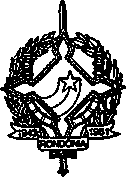 rGOVERNO DO ESTADO DE RONDÔNIA GOVERNADORIA^definir e priorizar critérios de ação, selecionar comunidades e adotar as demais providencias necessárias ao enquadramento das ações do PESR/RO dentro das normas do PNSR;II - representar o Estado nos atos  referentesao programa;III - promover avaliação semestral do programa, que será registrada em relatório.Art. 69 - Incumbe à Secretaria de Estado do Planejamento - SEPLAN/RO:I - exercer a Coordenação Geral do Programa Estadual de Saneamento Rural - PESR/RO;II - repassar à CAERD os recursos do Programa Estadual de Saneamento Rural.Art. 7-  Incumbe à Companhia de Águas e Esgotos de Rondônia - CAERD:I - coordenar a execução do Programa Estadual de Saneamento Rural junto as comunidades, implantando sistemas de abastecimento de água e sistemas de esgotos sanitários, com tecnologia de baixo custo e apoio das comunidades e de recursos da educação sanitária;II - orientar, tecnicamente, atividades de saneamento complementar, j recursos próprios, estas le de vetores, limpeza pIII - forn com o Programa e solicitIV - presomunidades, a fim de que,com em seus problemas de contro-drenagem pluvial;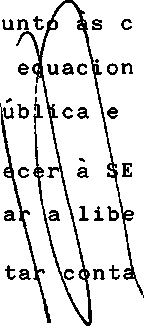 PLAN/RO relatórios de gastos ração de recursos;s á SEPLAN/PR,juntamente comV.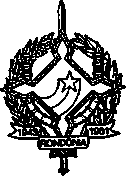 rGOVERNO DO ESTADO DE RONDÔNIA GOVERNADORIA^a SEPLAN/RO, através do IPEA, dos recursos recebidos no âmbito do programa.Art. 82 - Incumbe à Secretaria de Estado da Saúde apoiar a execução do programa, particularmente no que diz respeito as atividades de educação sanitária e participação nas comunidades.       .Art. 92 - Incumbe a Comissão Executiva dos Vales dos Rios Mamoré, Guapore e Madeira - CEMAGUAM apoiar a execução do programa nas comunidades sob sua área de influencia.Art. 10 - Este Decreto entra em vigor na data de sua publicação.Art. 11 - Revogam-se as disposições em contra rio.Palácio do Governo do Estado de Rondônia   em ,!  20     de dezembro    de 1988,    1009 da República.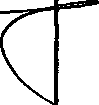 JERONIMO GARCIA DE SANTANA Governador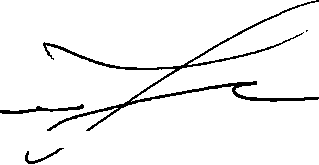 V_